Znalec: 				Ing. Eva HAKAJOVÁ, znalec z odboru Stavebníctvo,             				odvetvie  Odhad hodnoty nehnuteľností,           				Trieda SNP 77, 04011 Košice, tel.: 0904 932 423, ev. č. znalca : 915070Zadávateľ posudku:         	Dom Dražieb s.r.o., Podzámska 37, 920 01 Hlohovec         				Pobočka Bratislava: Dunajská 32, 811 08 BratislavaČíslo spisu (objednávky): 	Objednávka zo dňa 13.12.2018				Sp. zn.: DDBA 014/2018ZNALECKÝ POSUDOKčíslo 01/2019Vo veci:1/Stanovenie všeobecnej hodnoty nehnuteľností zapísaných na LV č. 78 vedenom Okresným úradom Trebišov - Katastrálny odbor, Okres: Trebišov, Obec: ČIERNA NAD TISOU, Katastrálne územie: Čierna nad Tisou ako:- rodinný dom súp. č. 19 na parcele č. 302/2- pozemok registra C-KN parc. č. 302/1 zastavaná plocha a nádvorie o výmere 204 m2- pozemok registra C-KN parc. č. 302/2 zastavaná plocha a nádvorie o výmere 74 m2- pozemok registra C-KN parc. č. 303 záhrada o výmere 127 m2- pozemok registra C-KN parc. č. 304 záhrada o výmere 253 m2 - za účelom výkonu záložného práva formou dobrovoľnej dražby nehnuteľnosti podľa zák. č. 527/2002 Z.z. o dobrovoľných dražbách v znení neskorších predpisovPočet  listov posudku (z toho príloh):       37 ( 11)Počet odovzdávacích vyhotovení:                4 + 1x archív znalca +1xCDV Košiciach :                                                          13.01.2019I. ÚVODNÁ ČASŤ1.1. Úloha znalca:1/Stanovenie všeobecnej hodnoty nehnuteľností zapísaných na LV č. 78 vedenom Okresným úradom Trebišov - Katastrálny odbor, Okres: Trebišov, Obec: ČIERNA NAD TISOU, Katastrálne územie: Čierna nad Tisou ako:- rodinný dom súp. č. 19 na parcele č. 302/2- pozemok registra C-KN parc. č. 302/1 zastavaná plocha a nádvorie o výmere 204 m2- pozemok registra C-KN parc. č. 302/2 zastavaná plocha a nádvorie o výmere 74 m2- pozemok registra C-KN parc. č. 303 záhrada o výmere 127 m2- pozemok registra C-KN parc. č. 304 záhrada o výmere 253 m2- v zmysle vyhlášky Ministerstva spravodlivosti SR č. 492/2004 Z. z. o stanovení všeobecnej hodnoty majetku, v znení  jej noviel1.2. Účel posudku:Znalecké dokazovanie - za účelom výkonu záložného práva formou dobrovoľnej dražby nehnuteľnosti podľa zák. č. 527/2002 Z.z. o dobrovoľných dražbách v znení neskorších predpisov1.3. Dátum ku ktorému je znalecký posudok vypracovaný ( rozhodujúci na zistenie stavebno-technického stavu ohodnocovaných nehnuteľností):  07.01.20191.4. Dátum, ku ktorému sa nehnuteľnosť ohodnocuje:  07.01.20191.5. Podklady pre vypracovanie znaleckého posudku:1.5.1. Dodané objednávateľom:• Objednávka zo dňa 13.12.2018, Sp. zn.: DDBA 014/2018• Znalecký posudok č. 11/2014 vypracoval Ing. Ján Novák pre účely zriadenia záložného práva v prospech PSS• Výpis z katastra nehnuteľností, z listu vlastníctva č. 78 zo dňa 19.12.2018• Kópia katastrálnej mapy, vydaná Správou katastra Trebišov zo dňa 19.12.2018 - kópia• Pôdorys 1.PP, 1.NP  a 1.PODK - RD• Geometrický plán č. 34872728-029/13 na zameranie stavby na parc. č. 302/2, č. G1-49/13• Oznámenie o súpisnom čísle, vydané mestom Čierna nad Tisou, dňa 30.05.2013, pod číslom 1836/2013• Oznámenie o veku stavby bytového domu, vydané mestom Čierna nad Tisou, dňa 25.3.2013, pod číslom 1106/20131.5.2. Obstarané znalcom:• Zameranie a popis skutkového stavu rodinného domu súp. č. 19 na ul. Trakanská č. 19/18, Čierna nad Tisou• Fotodokumentácia vyhotovená  dňa 07.01.20191.6.Použitý právny predpis:- Vyhláška MS SR 228/2018 Z.z.  z 20. júla 2018, ktorou sa vykonáva zákon č. 382/2004 Z. z. o znalcoch, tlmočníkoch a prekladateľoch a o zmene a doplnení niektorých zákonov v znení neskorších predpisov- Vyhláška MSSR č. 213/2017 Z.z, ktorou sa mení vyhláška  MS SR č. 492/2004 Z. z. o stanovení všeobecnej hodnoty majetku v znení vyhlášky č. 626/2007 Z. z., vyhlášky č. 605/2008 Z. z., vyhlášky č. 47/2009 Z. z. a vyhlášky č. 254/2010 Z. z., ktorou sa vykonáva zákon č. 382/2004 Z.z.o znalcoch, tlmočníkoch a prekladateľoch.- Vyhláška MS SR č. 492/2004 Z.z. o stanovení všeobecnej hodnoty majetku v znení vyhlášky č. 626/2007 Z.z, vyhlášky č. 605/2008 Z.z., vyhlášky č. 47/2009 Z.z. a vyhlášky č. 254/2010 Z.z.  / ďalej len Vyhl. )- Zákon č. 382/2004 Z.z. o znalcoch, tlmočníkoch a prekladateľoch a o zmene a doplnení niektorých zákonov v znení zákona č. 93/2006 Z.z., zákona č. 522/2007 Z.z., zákona č. 520/2008 Z.z. a zákona č. 390/2015 Z.z. -Vyhláška MS SR č. 490/2004 Z.z. ktorou sa vykonáva zákon č. 382/2004 Z.z. o znalcoch, tlmočníkoch a prekladateľoch a o zmene a doplnení niektorých zákonov v znení vyhlášky 500/2005 Z.z., vyhlášky 534/2008 Z.z., a vyhlášky č. 33/2009 Z.z. a vyhlášky č. 107/2016 Z.z.-Zákon č. 50/1976 Zb. o územnom plánovaní a stavebnom poriadku, v znení neskorších predpisov/stavebný zák./-Vyhláška MŽP SR 453/2000 Z.z., ktorou sa vykonávajú niektoré ustanovenia stavebného zákona-Opatrenie Štatistického úradu Slovenskej republiky č. 323/2010 Z.z., ktorým sa vyhlasuje Klasifikácia stavieb. -Vyhláška Úradu geodézie, kartografie a katastra SR č. 461/2009 Z.z., ktorou sa vykonáva zákon NR SR o katastri nehnuteľností a o zápise vlastníckych a iných práv k nehnuteľnostiam (katastrálny zákon) v znení neskorších predpisov. -Zákon NR SR č. 182/1993 Z.z. o vlastníctve bytov a nebytových priestorov v znení neskorších predpisov. -Marián Vyparina a kol. - Metodika výpočtu všeobecnej hodnoty nehnuteľností a stavieb – ÚSI Žilina, EDIS, 2001, ISBN 80-7100-827-3. -Vyhláška Ministerstva financií SR č. 75/2008 Z. z., ktorou sa ustanovujú pravidlá vykazovania, prepočtu a zaokrúhľovania peňažných súm v súvislosti s prechodom na euro na účely účtovníctva, daní a colné účely-STN 73 4301 Budovy na bývanie-Fakturačné a cenové indexy v stavebníctve vydané ŠÚ SR k III. štvrťroku 2018 /aktuálne v čase ohodnotenia/-Zákona č. 527/2002 Z.z. o dobrovoľných dražbách v znení neskorších predpisov1.7. Definície posudzovaných veličín a použitých postupov:Základné pojmyVšeobecná hodnota (VŠH) - je výsledná objektivizovaná hodnota nehnuteľností a stavieb, ktorá je znaleckým odhadom ich najpravdepodobnejšej ceny ku dňu ohodnotenia, ktorú by tieto mali dosiahnuť na trhu v podmienkach voľnej súťaže, pri poctivom predaji, keď kupujúci aj predávajúci budú konať s patričnou informovanosťou a s predpokladom, že  cena nie je ovplyvnená neprimeranou pohnútkou; obvykle vrátane dane z pridanej hodnoty.Pre stanovenie všeobecnej hodnoty nehnuteľností je v zmysle vyššie uvedených cenových predpisov možné použiť jednu alebo viacej zo štyroch nasledovných metód : - porovnávaciu metódu - kombinovanú metódu - výnosovú metódu - metódu polohovej diferenciácie Porovnávacia metóda používa pri stanovení VŠH transakčný prístup, t.zn. na porovnanie je potrebný súbor aspoň troch nehnuteľností. Porovnanie sa vykoná na mernú jednotku (obstavaný priestor, zastavanú plochu, podlahovú plochu, dĺžku alebo na kus) a prihliada sa pri tom na odlišnosti porovnávaných objektov a ohodnocovaného objektu. Kombinovaná metóda používa sa pri stavbách, ktoré sú schopné dosahovať výnos formou prenájmu. Stanovenie VŠH sa vykoná váhovým priemerom výnosovej hodnoty stavieb (bez výnosu z pozemkov) a technickej hodnoty stavieb. Výnosová metóda používa sa tiež pri pozemkoch, ktoré sú schopné dosahovať výnos. Metóda polohovej diferenciácie sa používa na stanovenie VŠH stavieb alebo VŠH bytov a nebytových priestorov pomocou koeficientu polohovej diferenciácie, čo je vlastne vyjadrením technickej hodnoty nehnuteľnosti a zohľadnením jej umiestnenia v určitom konkrétnom priestore a v konkrétnom čase. Koeficient polohovej diferenciácie váhovým priemerom zohľadňuje všetky faktory, ktoré majú významný vplyv na hodnotu nehnuteľnosti (napr. trh s nehnuteľnosťami a kúpna sila obyvateľstva, poloha nehnuteľnosti, jej technický stav a vybavenosť, príslušenstvo k nehnuteľnosti, dopravná a obchodná infraštruktúra a mnohé iné...). Metóda vychádza zo základného vzťahu:VŠHS = TH * kPD        (€)		kde:       TH         - technická hodnota stavieb (€),kPD     - koeficient polohovej diferenciácie, ktorý vyjadruje pomer medzi technickou hodnotou a všeobecnou hodnotou ( na úrovni s DPH )Metóda polohovej diferenciácie je založená na stanovení východiskovej hodnoty (VH) a technickej hodnoty stavby (TH)  Východisková hodnota (VH) - je znalecký odhad hodnoty za ktorú by bolo možné rovnakú, resp. porovnateľnú nehnuteľnosť nadobudnúť formou výstavby v čase ohodnotenia (je teda bez odpočtu opotrebenia) a počíta sa ako násobok upravenej hodnoty preskúmateľného rozpočtového ukazovateľa a počtu merných jednotiek podľa vzťahu :  VH = M x (RU x kCU x kV x kZP x kVP x kK x kM)  {EUR}  kde :	M - počet merných jednotiek 		          kZP - koeficient zastavanej plochyRU - rozpočtový ukazovateľ 		          kVP - koeficient výšky podlažíkCU - koeficient nárastu cien                                    kK  - koeficient konštrukčno-materiálovej charakteristiky 	kV - koeficient vybavenosti 		          kM - koeficient územného vplyvu Technická hodnota (TH) - je znalecký odhad východiskovej hodnoty stavby, znížený o hodnotu zodpovedajúcu výške opotrebenia domu (stavby).  Technický stav stavby (TS) - je percentuálne vyjadrenie okamžitého stavu stavby.1.8 Osobitné požiadavky objednávateľa:• Objednávateľ znaleckého posudku v prípade, že majiteľ nehnuteľnosti odmietne sprístupniť nehnuteľnosť, napriek písomnej výzve, ktorú prevzal, požaduje ohodnotiť nehnuteľnosť podľa ustanovenia §12, odst. 3, zákona č. 527/2002 Z.z. o dobrovoľných dražbách v znení noviel nehnuteľnosti -" Ak osoba, ktorá má predmet dražby v držbe, neumožní vykonanie ohodnotenia predmetu dražby, ohodnotenie možno vykonať z dostupných údajov, ktoré má dražobník k dispozícii." Vzhľadom k tomu, že obhliadka nehnuteľnosti by nebola umožnená, znalec postupuje nasledovným spôsobom. Takto vykonaný znalecký odhad hodnoty predmetu dražby je teda cenou obvyklou v mieste a čase konania dražby, podľa §12, odst.1 Zák. č. 527/2002 Z.z. o dobrovoľných dražbách -"Dražobník zaistí ohodnotenie predmetu dražby podľa ceny obvyklej v mieste a čase konania dražby" a hodnota nehnuteľnosti v ňom vyčíslená môže slúžiť ako vyvolávacia cena k dražbe nehnuteľnosti.II. POSUDOK1. VŠEOBECNÉ ÚDAJE1.1 Výber použitej metódy:• Ohodnotenie je vykonané v súlade s prílohou č. 3 vyhlášky MS SR č. 492/2004 Z.  z.  o stanovení všeobecnej hodnoty majetku v zmysle jej noviel. Vo výpočte sú použité rozpočtové ukazovatele a metodické postupy stanovenia všeobecnej hodnoty uvedené v "Metodike výpočtu všeobecnej hodnoty nehnuteľností a stavieb", vydanej ÚSI ŽU v Žiline.• Všeobecná hodnota je vypočítaná metódou polohovej diferenciácie. Výpočet všeobecnej hodnoty porovnávaním nie je možné vykonať z dôvodu nedostatku relevantných podkladov pre danú lokalitu a konkrétny typ stavby, nie je možnosť získania štatisticky významného súboru objektov vhodných na porovnanie v danom mieste a čase bez relevantných a identifikovateľných podkladov porovnania. Použitie kombinovanej metódy nie je vhodné, nakoľko predmetom ohodnotenia je nehnuteľnosť, ktorá nie je schopná dosahovať primeraný výnos formou prenájmu tak, aby bolo možné vykonať kombináciu. Výpočet východiskovej a technickej hodnoty je vykonaný v zmysle citovanej vyhlášky a jej prílohy.  Rozpočtové ukazovatele  použité, publikované v ,, Metodike výpočtu všeobecnej hodnoty nehnuteľností a stavieb".  Pri výpočte východiskovej hodnoty sú použité koeficienty nárastu cien stavebných prác  podľa aktuálnych štatistických údajov vydaných ŠÚ SR, platných pre III. štvrťrok 2018 /kcu=2,476/. Vo výpočte uvažujem s technickým stavom a vybavenosťou daných nehnuteľností k dátumu 07.01.2019 - deň obhliadky. Výpočet je realizovaný programom HYPO -  KROS Žilina. Pre ohodnotenie bude použitá len metóda polohovej diferenciácie. Pre voľbu východzieho koeficientu polohovej diferenciácie bude prihliadnuté k hodnotám a kúpnym cenám nehnuteľností v danej lokalite v danom čase. Na určenie koeficientu polohovej diferenciácie boli použité metodické postupy obsiahnuté v metodike USI. Princíp je založený na určení hodnoty priemerného koeficientu predajnosti v nadväznosti na lokalitu a druh nehnuteľností, z ktorého sa určia čiastkové koeficienty pre jednotlivé kvalitatívne triedy. Použité priemerné koeficienty polohovej diferenciácie vychádzajú z odborných skúseností. Následne je hodnotením viacerých polohových kritérií ( zatriedením do kvalitatívnych tried) objektivizovaná priemerná hodnota koeficientu polohovej diferenciácie na výslednú, platnú pre konkrétnu hodnotenú nehnuteľnosť.  Pri objektivizácií  má každé polohové kritérium určený svoj vplyv ( váhu ) na hodnotu.1.2.1 Vlastnícke a evidenčné údaje:Ohodnocované nehnuteľnosti - pozemky sú v katastri nehnuteľností evidované na liste vlastníctva č. 78 v k. ú. Čierna nad Tisou,  obec Čierna nad Tisou,  okres Trebišov. V popisných údajoch katastra sú evidované nasledovne:1.2.1.1 Výpis z listu vlastníctva č. 78 zo dňa 19.12.2018ČASŤ A:  MAJETKOVÁ PODSTATA: PARCELY registra  "C "evidované na katastrálnej mape :						 Parcelné         Výmera       Druh 			       Spôsob          Druh	Umiest.		Právny číslo	          v m2            pozemku			       využ. p.          chr. n.	pozemku	vzťah		302/1                204              zastavaná plocha a nádvorie        18		1	302/2                   74             zastavaná plocha a nádvorie         15		1		4		   303                     127             záhrada			                4		1304                     253             záhrada			                4		1Legenda:Kód spôsobu využívania pozemku:4 - Pozemok prevažne v zastavanom území obce alebo v záhradkárskej osade, na ktorom sa pestuje zelenina, ovocie, okrasná nízka a vysoká zeleň a iné poľnohospodárske plodiny15- Pozemok, na ktorom je postavená bytová budova označená súpisným číslom18 - Pozemok, na ktorom je dvorKód umiestnenia pozemku:1 - Pozemok je umiestnený v zastavanom území obceKód právneho vzťahu:4 - Vlastník pozemku je vlastníkom stavby postavenej na tomto pozemkuStavby :													Súpisné      Na parcele         Druh 		 Popis            				Druh	     Umiest.	 číslo	     číslo                    stavby		  stavby         				chr. n.	     stavby	19	     302/2 	 10		Rodinný dom		    			      1Legenda:Kód druhu stavby: 10 - Rodinný domKód umiestnenia stavby:1 - Stavba postavená na zemskom povrchuČASŤ B. VLASTNÍCI A INÉ OPRÁVNENÉ OSOBY:  Účastník právneho vzťahu:  Vlastník1 Pinteová Anikó r. Horváthová, Trakanská 19/18, Čierna nad Tisou, PSČ 076 43,  SR    Dátum narodenia: 29.04.1982                                                                         Spoluvlastnícky podiel : 1/1Titul nadobudnutia:Darovacia zmluva vedené pod V - 603/2012, č.z.251/12Oznámenie o súpisnom čísle Z-890/2013, č.z.335/13Poznámka:xxx9/2018 - PSS, a.s., IČO:31 335 004 so sídlom Bajkalská 30, 829 48 Bratislava - Oznámenie o začatí výkonu záložného práva k nehnuteľnostiam v časti A - pozemky registra C na parc. č.  302/1, 302/2, 303, 304 a stavba ako rodinný dom č. s. 19 na parc. č.  302/2, pod B1 v pod. 1/1, zo dňa 05.12.2018-č.z.350/2018ČASŤ C: ŤARCHYPor.č.: 1 V-1267/2014 - Záložné právo PSS, a.s., IČO:31 335 004 so sídlom Bajkalská 30, 829 48 Bratislava k nehnuteľnostiam v časti A - pozemky registra C na parc. č.  302/1, 302/2, 303, 304 a stavba sko rodinný dom č. s. 19 na parc. č.  302/2, pod B1 v pod. 1/1 na základe zmluvy o zriadení záložného práva zo dňa 11.11.2014, povol. dňa 05.12.2014Por.č.: 1 V-126/2017 - Záložné právo PSS, a.s., IČO:31 335 004 so sídlom Bajkalská 30, 829 48 Bratislava k nehnuteľnostiam v časti A - pozemky registra C na parc. č.  302/1, 302/2, 303, 304 a stavba sko rodinný dom č. s. 19 na parc. č.  302/2, pod B1 v pod. 1/1 na základe záložnej  zmluvy č. 2758860 7 16 a 2758890 4 17 zo dňa 6.02.2017, povolené dňa  01.03.2017 č.z. 36/17Iné údaje:Geometrický plán č. zák. 34872728-029/13, č.z. 335/13.R-423/2014 - Žiadosť o doplnenie osobných údajovR-42/2015 - Doplnenie osobných údajov1.3.1. Údaje o obhliadke predmetu posúdenia:• Miestna obhliadka spojená s miestnym šetrením a zameraním bola vykonaná 07.01.2019,  za  účastí  vlastníčky nehnuteľností pani Anikó Pinteovej, otca vlastníčky a znalkyne. Vykonaná obhliadka všetkých vnútorných priestorov domu, vonkajších priestorov, vonkajších úprav a pozemkov.  Pri obhliadke bolo vykonané - popis,  zameranie skutkového stavu  a nafotenie nehnuteľností• Skutkový stav nehnuteľnosti je zakreslený a zdokumentovaný v prílohách tohto znaleckého posudku.1.4.1. Technická dokumentácia:• Projektová dokumentácia stavby nebola predložená k obhliadke. Skutkový stav rozmerov RD bol zistený  premeraním  pôdorysu. Náčrt pôdorysu tvorí prílohu znaleckého posudku. Doklady o veku stavby sú určené potvrdením Mesta Čierna nad Tisou, v prílohe znaleckého posudku, iné doklady sa nezachovali. Prístavba zadnej časti RD bola prevedená v roku 2013 - na základe vyjadrenia zúčastnených na obhliadke.  Doklady neboli predložené. Životnosť a opotrebovanie  je stanovené lineárnou metódou. 1.5.1. Údaje katastra nehnuteľností:Poskytnuté, prípadne znalcom získané údaje z katastra nehnuteľnosti, LV č. 78 a katastrálna mapa  boli porovnané so skutočným stavom. Neboli zistené rozdiely v popisných a geodetických údajoch katastra. V  LV č. 78 sú evidované pozemky registra C-KN parc. č. 302/1, 302/2, 303, 304 a rodinný dom so súp. č. 19 na parcele č. 302/2;  RD súp. č. 19 a pozemky parc. č. 302/1, 302/2, 303, 304 sú zakreslené v katastrálnej mape. 1.6.1. Vymenovanie jednotlivých pozemkov a stavieb, ktoré sú predmetom ohodnotenia:• Rodinný dom súpisné  číslo 19  na parc. č  302/2• Oplotenie • Vonkajšie úpravy• Pozemky registra C-KN parc. č. 302/1, 302/2, 303, 3041.7.1. Vymenovanie jednotlivých pozemkov a stavieb, ktoré nie sú predmetom ohodnotenia:  • Nenachádzajú sa2. VÝPOČET TECHNICKEJ HODNOTY2.1 RODINNÉ DOMY2.1.1 Rodinný dom súp. č.19, na parc. č. 302/2  k.ú. Čierna nad TisouRodinný dom súp. č. 19 je situovaný v zastavanom území obce v zástavbe  rodinných domov na rohovej parcele číslo 302/2 ako samostatne stojací objekt v uličnej zástavbe ulice Trakanská v obci Čierna nad Tisou.  Jedná sa o jednoduchú stavbu s čiastočným podpivničením, prízemím a s obytnou časťou podkrovia so sedlovou strechou, osadený na rovinatom teréne. Stavba je postavená s čelnou orientáciou na východ až mierne na severovýchod. Hlavný vstup do domu je z bočnej strany, z dvora, orientovaný na juhovýchod. RD je prístupný z miestnej spevnenej cestnej komunikácie ulice Trakanská. V mieste je možnosť napojenia na verejný rozvod STL plynu, elektrickú NN sieť, kanalizáciu a verejný vodovod. Rodinný dom  je napojený na  verejné siete: elektrickú NN sieť, verejný vodovod a plyn, s kanalizáciou zaústenou do žumpy.  Pôvodný rodinný dom bol postavený v roku 1951, podľa predloženého dokladu o veku stavby potvrdeného Mestom Čierna nad Tisou.  Rodinný dom bol kompletne zrekonštruovaný v roku 2013. K pôvodnej stavbe bola dobudovaná menšia prístavba vstupnej predsiene a kúpeľne k zadnej časti rodinného domu v roku 2013. Vzhľadom na prevedenú komplexnú rekonštrukciu pôvodného rodinného domu, z ktorého zostala iba časť prvkov dlhodobej životnosti, uvažujem so začiatkom užívania rodinného domu s rokom 2013.Index koeficienta cenovej úrovne, posledný známy ku dňu ohodnotenia je 2,476 pre odbor stavebníctvo ako celok, koeficient územného vplyvu 0,98 pre obec so štatútom mesta -  Čierna nad Tisou.Rodinný dom je  vo veľmi dobrom technickom stave bez zistených porúch a závad, vzhľadom na prevedenú komplexnú rekonštrukciu všetkých vnútorných priestorov, s novou strechou a zateplením obvodových múrov. Opotrebovanie je stanovené lineárnou metódou, životnosť stanovená na 100 rokov.TECHNICKÝ POPIS VYHOTOVENIA:Komplexná rekonštrukcia a prestavba prevedená v roku 2013.  Výskyt a prevedenie konštrukcií  je nasledovné: Objekt je postavený na betónových základoch s vodorovnou izoláciou, 1.PP osadené do hĺbky od 1m do 2 m, zvislé nosné konštrukcie v 1.PP sú betónové a v 1.NP sú murované z tehál o skladobnej hrúbke do 40 cm, plus so zateplením obvodových konštrukcií polystyrénom /pri tvorbe RU uvažované z tohto dôvodu so skladobnou hrúbkou od 40 do 50 cm/, v podkroví z tehál o skladobnej hrúbke do 30 cm, plus zateplenie/ v RU uvažované z tohto dôvodu so skladobnou hrúbkou od 30 do 40 cm/, stropy nad 1.PP sú ŽB monolitické a nad 1.NP a podkrovím sú s rovným podhľadom drevené trámové, v 1.NP sú sadrokartónové podhľady s bodovým osvetlením, strecha je sedlová, krytina kanadský lepenkový šindel, klampiarske konštrukcie sú z pozinkovaného plechu. Vnútorné deliace konštrukcie sú murované z tehál, vnútorné omietky sú vápenné hladké, vonkajšia fasádna omietka v 1.NP a  podkroví je na báze umelých látok. Dom je napojený na svetelnú  elektrickú energiu a verejný vodovod. Kanalizácia je zaústená do žumpy. V rodinnom dome sú rozvody plynu, v súčasnosti je plyn odstavený. Okná v dome sú plastové s izolačným dvojsklom. Vnútorné dvere plné drevené dyhové a sčasti zasklené. Vchodové dvere plastové s bezpečnostným zámkom. Podlahy obytných miestností v 1.PP tvorí betón, v 1.NP v izbe je plávajúca laminátová podlaha, na chodbe, v kuchyni,  v kúpeľni a WC je keramická dlažba. V podkrovnej izbe a predsieni je plávajúca laminátová podlaha. V kúpeľni s WC je keramický obklad na výšku celej steny. V kuchyni je keramický obklad pod linkou. Vykurovanie domu je riešené lokálne kachľami na tuhé palivo, ktoré boli umiestnené v 1.NP v obývacej izbe a možnosť vykurovania plynovými gamatkami, resp. dobudovať ústredné vykurovanie / nový komín umožňuje vykurovanie na pevné palivo, aj na plyn – obsahuje dve komínové vložky/. V súčasnosti sú všetky vykurovacie telesá odmontované. V kuchyni v 1.NP sa nenachádza ani kuchynská linka, ani spotrebiče ani vodovodné batérie iba keramický obklad okolo pôvodnej linky. V kúpeľni na 1.NP sa nenachádzajú zariaďovacie predmety, sanita ani batérie - sú odmontované. V 1.NP sa nachádza elektrický rozvádzač s automatickým istením.Dispozičné riešenie: Rodinný dom je riešený ako objekt, ktorý je čiastočne podpivničený s prízemím a s obytnou väčšinovou časťou podkrovia. Tvorí ho jedna bytová jednotka, ktorá pozostáva z :• I. PP / suterén/ - schodisko, pivnica• I. NP /prízemie/ -  vstupná chodba,  kúpeľňa spoločná s WC, kuchyňa,  1x izba, schody do podkrovia• I. PODKROVIE - schodisko, predsieň, šatník, 1 x izbaZATRIEDENIE STAVBYJKSO:	803 6 Domy rodinné jednobytové
KS:	111 0 Jednobytové budovyMERNÉ JEDNOTKYROZPOČTOVÝ UKAZOVATEĽRozpočtový ukazovateľ je vytvorený po podlažiach na mernú jednotku m2 ZP podľa zásad uvedených v použitom katalógu. Znaky upravované koeficientom zastavanej plochy:Hodnota RU na m2 zastavanej plochy podlažia:Koeficient vyjadrujúci vývoj cien: 	kCU = 2,476Koeficient vyjadrujúci územný vplyv: 	kM = 0,98TECHNICKÝ STAVVýpočet opotrebenia lineárnou metódou so stanovením životnosti odborným odhadomVÝCHODISKOVÁ A TECHNICKÁ HODNOTAVYHODNOTENIE VÝCHODISKOVEJ A TECHNICKEJ HODNOTY2.2 PLOTY2.2.1 Plot čelný Čelný plot tvoria murované stĺpiky a kovaná výplň, ktoré oddeľujú pozemok parc. č. 302/1 a 304 od ulice. Jeho súčasťou je kovaná vstupná brána a bránka, ktoré umožňujú vstup do dvora. Plot bol postavený v roku 2013. Životnosť je stanovená podľa Metodiky výpočtu všeobecnej hodnoty nehnuteľností a stavieb a stavebno-technického stavu na 40 rokov.kcu = 2,476/ z CÚ IV. Q 1996 na CÚ III.Q. 2018/ - koeficient nárastu ceny stavebných prác a materiálovkm = 0,98 - koeficient vyjadrujúci územný vplyvZATRIEDENIE STAVBYJKSO:	815 2 Oplotenie
KS:	2 ex Inžinierske stavbyROZPOČTOVÝ UKAZOVATEĽDĺžka plotu:   	16 m
Pohľadová plocha výplne:   	16*1,30 = 20,80 m2
Koeficient vyjadrujúci vývoj cien:  	kCU = 2,476
Koeficient vyjadrujúci územný vplyv:	kM = 0,98TECHNICKÝ STAVVýpočet opotrebenia lineárnou metódou so stanovením životnosti odborným odhadomVÝCHODISKOVÁ A TECHNICKÁ HODNOTA2.2.2 Bočný plotBočný plot z vlnitého plechu, ktorý oddeľuje pozemok parc. č. 302/1 a 303 od bočnej ulice. Plot bol postavený v roku 2013. Životnosť je stanovená podľa Metodiky výpočtu všeobecnej hodnoty nehnuteľností a stavieb a stavebno-technického stavu na 50 rokov.kcu = 2,476/ z CÚ IV. Q 1996 na CÚ III.Q. 2018/ - koeficient nárastu ceny stavebných prác a materiálovkm = 0,98 - koeficient vyjadrujúci územný vplyvZATRIEDENIE STAVBYJKSO:	815 2 Oplotenie
KS:	2 ex Inžinierske stavbyROZPOČTOVÝ UKAZOVATEĽDĺžka plotu:   	34 m
Pohľadová plocha výplne:   	34*2,10 = 71,40 m2
Koeficient vyjadrujúci vývoj cien:  	kCU = 2,476
Koeficient vyjadrujúci územný vplyv:	kM = 0,98TECHNICKÝ STAVVýpočet opotrebenia lineárnou metódou so stanovením životnosti odborným odhadomVÝCHODISKOVÁ A TECHNICKÁ HODNOTA2.2.3 Oplotenie terasyNízke oplotenie vonkajšej terasy za rodinným domom z roku 2015. Životnosť je stanovená podľa Metodiky výpočtu všeobecnej hodnoty nehnuteľností a stavieb a stavebno-technického stavu na 50 rokov.kcu = 2,476/ z CÚ IV. Q 1996 na CÚ III.Q. 2018/ - koeficient nárastu ceny stavebných prác a materiálovkm = 0,98 - koeficient vyjadrujúci územný vplyvZATRIEDENIE STAVBYJKSO:	815 2 Oplotenie
KS:	2 ex Inžinierske stavbyROZPOČTOVÝ UKAZOVATEĽDĺžka plotu:   	16 m
Pohľadová plocha výplne:   	16*0,8 = 12,80 m2
Koeficient vyjadrujúci vývoj cien:  	kCU = 2,476
Koeficient vyjadrujúci územný vplyv:	kM = 0,98TECHNICKÝ STAVVýpočet opotrebenia lineárnou metódou so stanovením životnosti odborným odhadomVÝCHODISKOVÁ A TECHNICKÁ HODNOTA2.3 VONKAJŠIE ÚPRAVY2.3.1 Vodovodná prípojkaVodovodná prípojka z verejnej siete po RD  z oceľových rúr DN 25, dĺžka 7 m,  užívaná od roku 2013./Vodovodnou prípojkou sa rozumie úsek potrubia spájajúci rozvádzaciu vetvu verejnej vodovodnej siete s vnútorným vodovodom nehnuteľnosti alebo objektu okrem meradla, ak je osadené. /Životnosť je stanovená podľa Metodiky výpočtu všeobecnej hodnoty nehnuteľností a stavieb a stavebno-technického stavu na 50 rokov.kcu = 2,476/ z CÚ IV. Q 1996 na CÚ III.Q. 2018/ - koeficient nárastu ceny stavebných prác a materiálovkm  = 0,98 - koeficient vyjadrujúci územný vplyvROZPOČTOVÝ UKAZOVATEĽKategória:  	1. Vodovod (JKSO 827 1)
Bod:  	1.1. Vodovodné prípojky a rády PVC
Položka:  	1.1.a) Prípojka vody DN 25 mm, vrátane navŕtavacieho pásuRozpočtový ukazovateľ za mernú jednotku:  	1250/30,1260 = 41,49 EUR/bm
Počet merných jednotiek:  	7 bm
Koeficient vyjadrujúci vývoj cien: 	kCU = 2,476
Koeficient vyjadrujúci územný vplyv: 	kM = 0,98TECHNICKÝ STAVVýpočet opotrebenia lineárnou metódou so stanovením životnosti odborným odhadomVÝCHODISKOVÁ A TECHNICKÁ HODNOTA2.3.2 Kanalizačná prípojka Kanalizačná prípojka z RD do žumpy, z plastových rúr DN 125, dĺžka 7 m,  položená v  roku 2013./Kanalizačná prípojka je úsek potrubia, ktorým sa odvádzajú odpadové vody z pozemku alebo miesta vyústenia vnútorných kanalizačných rozvodov objektu alebo stavby až po zaústenie do verejnej kanalizácie alebo žumpy./Životnosť je stanovená podľa Metodiky výpočtu všeobecnej hodnoty nehnuteľností a stavieb a stavebno-technického stavu na 50 rokov.kcu = 2,476/ z CÚ IV. Q 1996 na CÚ III.Q. 2018/ - koeficient nárastu ceny stavebných prác a materiálovkm = 0,98 - koeficient vyjadrujúci územný vplyvROZPOČTOVÝ UKAZOVATEĽKategória:  	2. Kanalizácia (JKSO 827 2)
Bod:  	2.3. Kanalizačné prípojky a rozvody - potrubie plastové
Položka:  	2.3.b) Prípojka kanalizácie DN 150 mmRozpočtový ukazovateľ za mernú jednotku:  	855/30,1260 = 28,38 EUR/bm
Počet merných jednotiek:  	7 bm
Koeficient vyjadrujúci vývoj cien: 	kCU = 2,476
Koeficient vyjadrujúci územný vplyv: 	kM = 0,98TECHNICKÝ STAVVýpočet opotrebenia lineárnou metódou so stanovením životnosti odborným odhadomVÝCHODISKOVÁ A TECHNICKÁ HODNOTA2.3.3 ŽumpaBetónová žumpa sa nachádza vzadu za RD a za terasou na parc. č. 303. Objem žumpy je 16 m3. Žumpa bola postavená v roku 2013. Životnosť je stanovená podľa Metodiky výpočtu všeobecnej hodnoty nehnuteľností a stavieb a stavebno-technického stavu na 60 rokov.kcu = 2,476/ z CÚ IV. Q 1996 na CÚ III.Q. 2018/ - koeficient nárastu ceny stavebných prác a materiálovkm = 0,98 - koeficient vyjadrujúci územný vplyvROZPOČTOVÝ UKAZOVATEĽKategória:  	2. Kanalizácia (JKSO 827 2)
Bod:  	2.5. Žumpa - betónová monolitická aj montovaná (JKSO 814 11)
Kód KS:  	2223 Miestne kanalizácieRozpočtový ukazovateľ za mernú jednotku:  	3250/30,1260 = 107,88 EUR/m3 OP
Počet merných jednotiek:  	16 m3 OP
Koeficient vyjadrujúci vývoj cien: 	kCU = 2,476
Koeficient vyjadrujúci územný vplyv: 	kM = 0,98TECHNICKÝ STAVVýpočet opotrebenia lineárnou metódou so stanovením životnosti odborným odhadomVÝCHODISKOVÁ A TECHNICKÁ HODNOTA2.3.4 Plynová prípojka  Prípojka plynu od obecného rozvodu plynu dĺžky 4m z oceľového potrubia DN 25 mm.  Hlavný uzáver plynu je situovaný za hranicou pozemku v prednej záhradke./Pripojovací plynovod (plynová prípojka) – zariadenie určené na pripojenie odberného plynového zariadenia na distribučný plynovod. Začína sa pripojením na distribučný plynovod a končí sa hlavným uzáverom plynu. /Životnosť je stanovená podľa Metodiky výpočtu všeobecnej hodnoty nehnuteľností a stavieb a stavebno-technického stavu na 50 rokov.kcu = 2,476/ z CÚ IV. Q 1996 na CÚ III.Q. 2018/ - koeficient nárastu ceny stavebných prác a materiálovkm = 0,98 - koeficient vyjadrujúci územný vplyvROZPOČTOVÝ UKAZOVATEĽKategória:  	5. Plynovod (JKSO 827 5)
Bod:  	5.1. Prípojka plynu DN 25 mm
Kód KS:  	2221 Miestne plynovody
Kód KS2: 	2211 Diaľkové rozvody ropy a plynuRozpočtový ukazovateľ za mernú jednotku:  	425/30,1260 = 14,11 EUR/bm
Počet merných jednotiek:  	4 bm
Koeficient vyjadrujúci vývoj cien: 	kCU = 2,476
Koeficient vyjadrujúci územný vplyv: 	kM = 0,98TECHNICKÝ STAVVýpočet opotrebenia lineárnou metódou so stanovením životnosti odborným odhadomVÝCHODISKOVÁ A TECHNICKÁ HODNOTA2.3.5 Spevnené plochy - chodníky a terasaChodník z  betónovej dlažby okolo RD od vstupnej bráničky pozdĺž RD o celkovej dĺžke 12 bm, šírka 1,30 m. Vonkajšia plocha terasy za prístavbou, rozmery 4,3*8,0 m. Prevedenie v roku 2015Životnosť je stanovená podľa Metodiky výpočtu všeobecnej hodnoty nehnuteľností a stavieb a stavebno-technického stavu na 50 rokov.kcu = 2,476/ z CÚ IV. Q 1996 na CÚ III.Q. 2018/ - koeficient nárastu ceny stavebných prác a materiálovkm = 0,98 - koeficient vyjadrujúci územný vplyvROZPOČTOVÝ UKAZOVATEĽKategória:  	8. Spevnené plochy (JKSO 822 2,5)
Bod:  	8.3. Plochy s povrchom dláždeným - betónovým
Položka:  	8.3.c) Terazzové dlaždice - kladené do malty na podklad. betón
Kód KS:  	2112 Miestne komunikácie
Kód KS2: 	2111 Cestné komunikácieRozpočtový ukazovateľ za mernú jednotku:  	720/30,1260 = 23,90 EUR/m2 ZP
Počet merných jednotiek:  	12*1,3+8*4,3 = 50 m2 ZP
Koeficient vyjadrujúci vývoj cien: 	kCU = 2,476
Koeficient vyjadrujúci územný vplyv: 	kM = 0,98TECHNICKÝ STAVVýpočet opotrebenia lineárnou metódou so stanovením životnosti odborným odhadomVÝCHODISKOVÁ A TECHNICKÁ HODNOTA2.3.6 Spevnená plocha dvoraSpevnená plocha dvora drveným drobným kamením.Životnosť je stanovená podľa Metodiky výpočtu všeobecnej hodnoty nehnuteľností a stavieb a stavebno-technického stavu na 40 rokov.kcu = 2,476/ z CÚ IV. Q 1996 na CÚ III.Q. 2018/ - koeficient nárastu ceny stavebných prác a materiálovkm = 0,98 - koeficient vyjadrujúci územný vplyvROZPOČTOVÝ UKAZOVATEĽKategória:  	8. Spevnené plochy (JKSO 822 2,5)
Bod:  	8.1. Plochy s prašným povrchom
Položka:  	8.1.a) Štrkové do hrúbky 150 mm
Kód KS:  	2112 Miestne komunikácie
Kód KS2: 	2111 Cestné komunikácieRozpočtový ukazovateľ za mernú jednotku:  	305/30,1260 = 10,12 EUR/m2 ZP
Počet merných jednotiek:  	9,50*15 = 142,5 m2 ZP
Koeficient vyjadrujúci vývoj cien: 	kCU = 2,476
Koeficient vyjadrujúci územný vplyv: 	kM = 0,98TECHNICKÝ STAVVýpočet opotrebenia lineárnou metódou so stanovením životnosti odborným odhadomVÝCHODISKOVÁ A TECHNICKÁ HODNOTA2.3.7 Zastrešenie pred vstupom do RDZastrešenie pred vstupom do RD tvorí drevená konštrukcia s výplňou dvoch bočných strán lexanom, podlaha betónová dlažba, strešná krytina kanadský šindeľ.  Prístrešok bol postavený v roku 2013. Životnosť je stanovená podľa Metodiky výpočtu všeobecnej hodnoty nehnuteľností a stavieb a stavebno-technického stavu na 50 rokov.kcu = 2,476/ z CÚ IV. Q 1996 na CÚ III.Q. 2018/ - koeficient nárastu ceny stavebných prác a materiálovkm = 0,98 - koeficient vyjadrujúci územný vplyvROZPOČTOVÝ UKAZOVATEĽKategória:  	21. Altánok
Bod:  	21.1. Drev. konštr., strecha, čiast. výplň stien, alebo bez výplne, podlaha a strechaRozpočtový ukazovateľ za mernú jednotku:  	3120/30,1260 = 103,57 EUR/m2 ZP
Počet merných jednotiek:  	4,30*3,15 = 13,55 m2 ZP
Koeficient vyjadrujúci vývoj cien: 	kCU = 2,476
Koeficient vyjadrujúci územný vplyv: 	kM = 0,98TECHNICKÝ STAVVýpočet opotrebenia lineárnou metódou so stanovením životnosti odborným odhadomVÝCHODISKOVÁ A TECHNICKÁ HODNOTA2.4 REKAPITULÁCIA VÝCHODISKOVEJ A TECHNICKEJ HODNOTY3. STANOVENIE VŠEOBECNEJ HODNOTY a) Analýza polohy nehnuteľností: 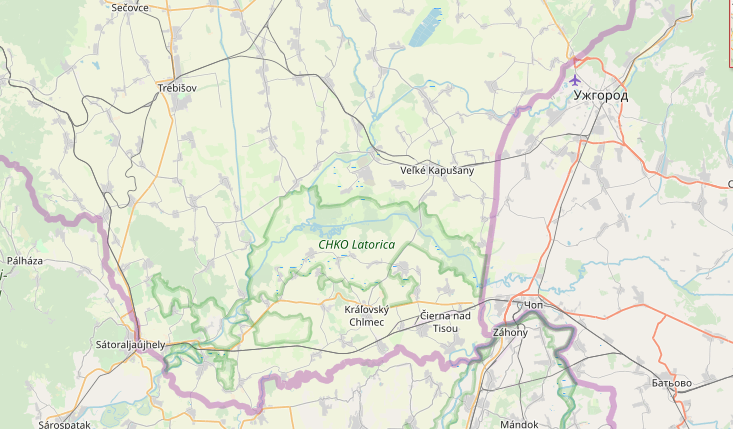  Poloha mesta Čierna nad Tisou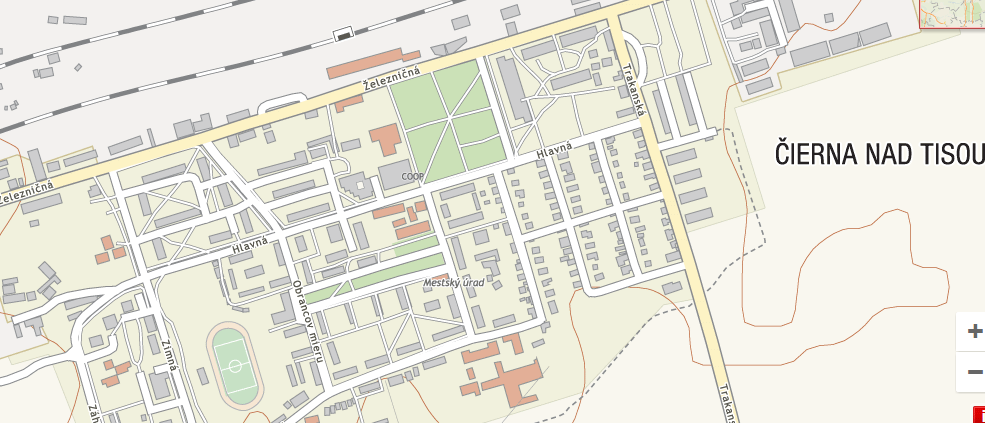 Okolie a poloha RD súp. č. 19, Trakanská 19/18, Čierna nad TisouPredmetné nehnuteľnosti sa nachádzajú v Košickom kraji v okrese Trebišov v pohraničnej obci so štatútom  mesta - Čierna nad Tisou. Mesto leží v juhovýchodnom cípe Slovenska na trojmedzí Ukrajiny, Maďarska a Slovenska a na rozhraní spádových území obcí Čierna, Malé Trakany, Veľké Trakany, Biel a Boťany. Obec a neskôr mesto bolo budované v súlade s potrebami Československa a Sovietskeho zväzu na zabezpečenie železničnej výmeny tovaru spojenej s jeho prekládkou (dôvodom je rozdielny rozchod koľají, používaný na východe Európy a v strednej a západnej Európe). Okrajom katastra preteká rieka Tisa, ktorá tvorí štátnu hranicu s Maďarskom, vzdialená od centra mesta 5,5 km. V súčasnosti má mesto okolo 3600 obyvateľov. Od okresného mesta Trebišov je vzdialené 40 km. Dopravné spojenie je automobilovou, autobusovou dopravou SAD a železničnou dopravou ŽSR. Dopyt po nehnuteľnostiach v danej lokalite je nízky, vzhľadom na odľahlú polohu mesta čierna nad Tisou. Stavba rodinného domu je samostatne stojaca na rohovej parcele v okrajovej časti mesta, s okolitou zástavbou ďalších rodinných domov určených na bývanie. V tesnej blízkosti na druhej strane ulice Trakanská sa nachádza priemyselná zóna so skladovými priestormi, predajom stavebných materiálov a poskytovaním rôznych služieb obyvateľstvu. Stavba je situovaná na rovinatom teréne v zastavanom území obce. Pozemok je prístupný z miestnej spevnenej cestnej komunikácie ulice Trakanská. Pozemok, na ktorom sa nehnuteľnosť nachádza je napojený na miestne rozvody elektriny, vody a plynu, kanalizácia zaústená do žumpy. V danej lokalite je možnosť napojenia aj na verejnú kanalizáciu. V dosahu je dostačujúca základná občianska a technická vybavenosť mesta Čierna nad Tisou. Orientácia obytných miestnosti rodinného domu je na SV-V. V dostupnosti nad 1000 m sa nachádza rieka Tisa s využiteľnou piesčitou plážou.b) Analýza využitia nehnuteľností:Nehnuteľnosť je komplexne zrekonštruovaný rodinný dom, čiastočne podpivničený, s obytným podkrovím, v osobnom vlastníctve, využíva sa na bývanie.  Stavba je v LV č. 78  klasifikovaná ako rodinný dom. Vzhľadom na stavebno-technický charakter,  konštrukčný systém a dispozíciu sa  nepredpokladá iné využitie stavby. Zmena účelu využitia  je možná len v súlade s príslušnými ustanoveniami stavebného zákona.c) Analýza prípadných rizík spojených s využívaním nehnuteľností, najmä závady viaznúce  na nehnuteľnosti a práva spojené s nehnuteľnosťou:V súvislosti s využívaním hodnotenej nehnuteľnosti nie sú známe žiadne riziká, ktoré by vplývali na využívanie nehnuteľnosti pre účely bývania. V blízkej budúcnosti je predpoklad zachovania podmienok existencie nehnuteľnosti. V okolí sa nenachádzajú konfliktné skupiny obyvateľstva. Podľa predložených dokladov - LV č. 78 :V časti C: Ťarchy  sú uvedené ťarchy a v časti B poznámka.Poznámka:-2018 - PSS, a.s., IČO:31 335 004 so sídlom Bajkalská 30, 829 48 Bratislava - Oznámenie o začatí výkonu záložného práva k nehnuteľnostiam v časti A - pozemky registra C na parc. č.  302/1, 302/2, 303, 304 a stavba ako rodinný dom č.s. 19 na parc. č.  302/2, pod B1 v pod. 1/1, zo dňa 05.12.2018-č.z.350/2018ČASŤ C: ŤARCHYPor.č.: 1 V-1267/2014 - Záložné právo PSS, a.s., IČO:31 335 004 so sídlom Bajkalská 30, 829 48 Bratislava k nehnuteľnostiam v časti A - pozemky registra C na parc. č.  302/1, 302/2, 303, 304 a stavba ako rodinný dom č.s. 19 na parc. č.  302/2, pod B1 v pod. 1/1 na základe zmluvy o zriadení záložného práva zo dňa 11.11.2014, povol. dňa 05.12.2014Por.č.: 1 V-126/2017 - Záložné právo PSS, a.s., IČO:31 335 004 so sídlom Bajkalská 30, 829 48 Bratislava k nehnuteľnostiam v časti A - pozemky registra C na parc. č.  302/1, 302/2, 303, 304 a stavba ako rodinný dom č.s. 19 na parc. č.  302/2, pod B1 v pod. 1/1 na základe záložnej  zmluvy č. 2758860 7 16 a 2758890 4 17 zo dňa 6.02.2017, povolené dňa  01.03.2017 č.z. 36/17Iné riziká nie sú známe. 3.1 STAVBY3.1.1 METÓDA POLOHOVEJ DIFERENCIÁCIE 3.1.1.1 STAVBY NA BÝVANIEVšeobecná hodnota bytov vypočítaná metódou polohovej diferenciácie: Priemerný koeficient polohovej diferenciácie je stanovený v súlade s "Metodikou výpočtu všeobecnej hodnoty nehnuteľností a stavieb", vydanej ÚSI ŽU v Žiline (ISBN 80-7100-827-3). Vzhľadom na veľkosť sídelného útvaru, polohu, typ nehnuteľnosti, jej stavebno-technický stav a kvalitu použitých stavebných materiálov, charakter danej lokality, infraštruktúru, dopyt po nehnuteľnostiach v danej lokalite, a stav na realitnom trhu je vo výpočte uvažované s priemerným koeficientom polohovej diferenciácie vo výške 0,45.Výber jednotlivých faktorov a ich hodnotenie je uvedené v tabuľke.Priemerný koeficient polohovej diferenciácie: 	0,45Určenie koeficientov polohovej diferenciácie pre jednotlivé triedy:Výpočet koeficientu polohovej diferenciácie: VŠEOBECNÁ HODNOTA STAVIEB3.2 POZEMKY3.2.1 METÓDA POLOHOVEJ DIFERENCIÁCIE 3.2.1.1 POZEMKY POLOHOVOU DIFERENCIÁCIOU3.2.1.1.1 Identifikácia pozemku:  Podľa LV č. 78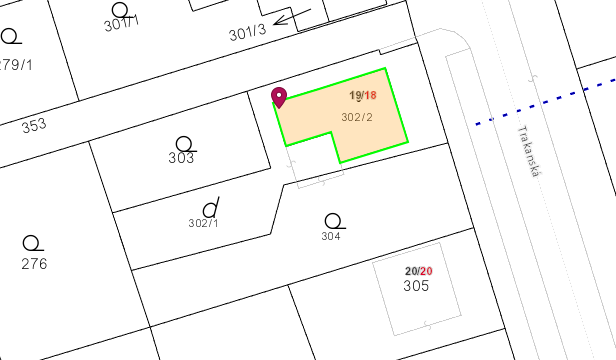 Poloha, tvar a orientácia pozemkov parc. č. 302/1, 302/2, 303, 304Predmetom ohodnotenia sú pozemky registra C-KN parc. č.   302/1, 302/2, 303, 304 ležiace v katastrálnom území Čierna nad Tisou, obce: Čierna nad Tisou,  okres: Trebišov, polohou nachádzajúce sa  v zastavanom území obce, v okrajovej časti. Výmera pozemku parc. č. 302/1 druhu zastavané plochy a nádvoria je 204 m2.  Výmera pozemku parc. č. 302/2 druhu zastavané plochy a nádvoria je 74 m2, pozemku parc. č. 303 druhu záhrada je 127 m2 a pozemku parc. č. 304 druhu záhrada je 253 m2. Celková výmera predstavuje hodnotu 658 m2. Pozemok parc. č. 302/2 je zastavaný rodinným domom súp. č. 19, pozemok parc. č. 304 tvorí dvor a pozemky parc. č. 302/1 a 303 tvoria záhradu pred a za rodinným domom.  Pozemky s možnosťou napojenia na   inžinierske siete -  vodovod, plyn , eli NN a kanalizáciu.  Prístup k pozemkom je po miestnej spevnenej cestnej komunikácií ul. Trakanská. Negatívne účinky okolia na pozemky neboli zistené. Pozemok je ohodnocovaný v zmysle vyhlášky MS SR č. 213/2017, ktorou sa mení vyhláška MS SR č. 492/2004 Z.z.Metóda polohovej diferenciácie podľa vyhlášky 213/2017 Z.z.:E.3.1.1 Pozemky na zastavanom území obcí, nepoľnohospodárske a nelesné pozemky mimo zastavaného územia obcí,) pozemky v zriadených záhradkových osadách,) pozemky mimo zastavaného územia obcí určené na stavbu,) pozemky v pozemkových obvodoch jednoduchých pozemkových úprav na usporiadanie vlastníckych a užívacích pomerov k pozemkom, ktoré sa nachádzajú pod osídleniami marginalizovaných skupín obyvateľstva a v hospodárskych dvoroch)Všeobecná hodnota sa vypočíta podľa základného vzťahu:VŠHpoz = M * VŠHmj     [EUR], kde:            M   - výmera pozemku v m2  	   VŠHm j  - jednotková všeobecná hodnota pozemku v EUR/m2Jednotková všeobecná hodnota pozemkov sa stanoví podľa vzťahu:VŠHmj= VHmj * kpd        [EUR/m2],              kde:	VHmj    - jednotková východisková hodnota pozemku podľa v EUR/m2kpd       - je koeficient polohovej diferenciácie, vypočíta sa podľa vzťahu kpd= ks* kv* kd* kp* ki* kz * kr                        	kde:ks - koeficient všeobecnej situácie (0,70-2,00) kv - koeficient intenzity využitia (0,50-2,0) kd - koeficient dopravných vzťahov (0,80-1,20) kp - koeficient obchodnej alebo priemyselnej polohy (0,80-2,00) ki - koeficient technickej infraštruktúry pozemku (0,80-1,50) kz- koeficient povyšujúcich 1,01-3,00) kr - koeficient redukujúcich faktorov (0,20 - 0,99) Klasifikácia obce – názov alebo údaj podľa počtu obyvateľov (v zmysle vyhl. č. 213/2017 Z.z.)    VHMJ/EUR/m2a) Bratislava											66,39 b) Krajské mestá: Nitra, Prešov, Trenčín, Trnava, Žilina, Košice, Banská Bystrica a mestá: 	Piešťany, Vysoké Tatry, Trenčianske Teplice 							26,56c) Mestá: Poprad, Zvolen, Liptovský Mikuláš, Martin 						16,60 d) Ostatné okresné mestá so sídlom okresných alebo obvodných úradov				  9,96 e) Ostatné obce nad 15 000 obyvateľov								  6,64 f) Ostatné obce od 5 000 do 15 000 obyvateľov							  4,98 g) Ostatné obce do 5 000 obyvateľov 								  3,32Za východiskovú hodnotu na MJ bolo zvolené  3,32 €,  čo je  východisková hodnota pozemkov mesta Čierna nad Tisou.Obec:    	Čierna nad Tisou
Východisková hodnota: 	VHMJ = 3,32 EUR/m2VŠEOBECNÁ HODNOTA POZEMKUVYHODNOTENIE PO PARCELÁCHIII. ZÁVER1. OTÁZKY A ODPOVEDEOtázky:1) Znalcovi sa ukladá:• Stanovenie všeobecnej hodnoty nehnuteľností zapísaných na LV č. 78 vedenom Okresným úradom Trebišov - Katastrálny odbor, Okres: Trebišov, Obec: ČIERNA NAD TISOU, Katastrálne územie: Čierna nad Tisou ako:- rodinný dom súp. č. 19 na parcele č. 302/2- pozemok registra C-KN parc. č. 302/1 zastavaná plocha a nádvorie o výmere 204 m2- pozemok registra C-KN parc. č. 302/2 zastavaná plocha a nádvorie o výmere 74 m2- pozemok registra C-KN parc. č. 303 záhrada o výmere 127 m2- pozemok registra C-KN parc. č. 304 záhrada o výmere 253 m2- v zmysle vyhlášky Ministerstva spravodlivosti SR č. 492/2004 Z. z. o stanovení všeobecnej hodnoty majetku, v znení  jej noviel- za účelom  výkonu záložného práva formou dobrovoľnej dražby nehnuteľnosti podľa zák. č. 527/2002 Z.z. o dobrovoľných dražbách v znení neskorších predpisovOdpoveď:1/Všeobecná hodnota nehnuteľnosti bola stanovená podľa vyhlášky MS SR číslo 492/2004 Zb. z. o stanovení všeobecnej hodnoty majetku a je znaleckým odhadom jej najpravdepodobnejšej ceny ku dnu 07.01.2019, ktorú by mali dosiahnuť na trhu v podmienkach voľnej súťaže, pri poctivom predaji, keď kupujúci aj predávajúci budú konať s patričnou informovanosťou i opatrnosťou a s predpokladom, že cena nie je ovplyvnená neprimeranou pohnútkou.Vzhľadom na umiestnenie nehnuteľnosti, prístupnosť, využitie, dispozičné riešenie, materiálovo-technické vybavenie, technický stav, celkový stav a charakter nehnuteľností,  všeobecná hodnota stanovená výpočtom objektívne vystihuje všeobecnú hodnotu  predmetného rodinného domu  v danom mieste a čase pri  poctivom predaji v bežnom obchodnom styku.Všeobecná hodnota uvedenej nehnuteľnosti ako celku po zaokrúhlení je 49 700,- EUR (Slovom: Štyridsaťdeväťtisícsedemsto EUR).Výsledná VŠH  je v súlade s trhovými cenami nehnuteľností  v danej lokalite.2. VŠEOBECNÁ HODNOTARekapitulácia :Stavby:Všeobecná hodnota polohovou diferenciáciou : 	43 466,53 EURAko vhodná metóda na stanovenie VŠH stavieb bola použitá metóda polohovej diferenciáciePozemky:Všeobecná hodnota metódou polohovej diferenciácie : 	6 244,42 EURAko vhodná metóda na stanovenie VŠH pozemkov bola použitá metóda polohovej diferenciácie3. REKAPITULÁCIA VŠEOBECNEJ HODNOTY Všeobecná hodnota stavieb a pozemkov je spolu:  49 700,00 EURSlovom: Štyridsaťdeväťtisícsedemsto EUR4. MIMORIADNE RIZIKÁNehnuteľnosť sa nenachádza v žiadnom ochrannom pásme. V okolí nie sú rušivo pôsobiace objekty, ani priemyselné zariadenia. Pozemok pod stavbou nie je ekologický zaťažený. Nie je doklad o ohrození stavbami vo všeobecnom záujme. K ohodnocovanej nehnuteľnosti sa neviažu  ku dňu 07.01.2019 žiadne nevýhodné nájomné zmluvy.V časti C: Ťarchy  sú uvedené ťarchy a v časti B poznámka.Poznámka:-2018 - PSS, a.s., IČO:31 335 004 so sídlom Bajkalská 30, 829 48 Bratislava - Oznámenie o začatí výkonu záložného práva k nehnuteľnostiam v časti A - pozemky registra C na parc. č.  302/1, 302/2, 303, 304 a stavba ako rodinný dom č.s. 19 na parc. č.  302/2, pod B1 v pod. 1/1, zo dňa 05.12.2018-č.z.350/2018ČASŤ C: ŤARCHYPor.č.: 1 V-1267/2014 - Záložné právo PSS, a.s., IČO:31 335 004 so sídlom Bajkalská 30, 829 48 Bratislava k nehnuteľnostiam v časti A - pozemky registra C na parc. č.  302/1, 302/2, 303, 304 a stavba ako rodinný dom č.s. 19 na parc. č.  302/2, pod B1 v pod. 1/1 na základe zmluvy o zriadení záložného práva zo dňa 11.11.2014, povol. dňa 05.12.2014Por.č.: 1 V-126/2017 - Záložné právo PSS, a.s., IČO:31 335 004 so sídlom Bajkalská 30, 829 48 Bratislava k nehnuteľnostiam v časti A - pozemky registra C na parc. č.  302/1, 302/2, 303, 304 a stavba ako rodinný dom č.s. 19 na parc. č.  302/2, pod B1 v pod. 1/1 na základe záložnej  zmluvy č. 2758860 7 16 a 2758890 4 17 zo dňa 6.02.2017, povolené dňa  01.03.2017 č.z. 36/17 Žiadne ďalšie riziká neboli  zistené.  V Košiciach   dňa 13.01.2019	Ing. Eva HAKAJOVÁIV. PRÍLOHY1) (1xA4) Objednávka zo dňa 13.12.2018, Sp. zn.: DDBA 014/20182) (2xA4) Výpis z katastra nehnuteľností, z listu vlastníctva č. 78 zo dňa 19.12.20183) (1xA4) Kópia katastrálnej mapy, vydaná Správou katastra Trebišov zo dňa 19.12.2018 - kópia4) (2xA4) Geometrický plán č. 34872728-029/13 na zameranie stavby na parc. č. 302/2, č. G1-49/135) (1xA4) Oznámenie o súpisnom čísle, vydané mestom Čierna nad Tisou, dňa 30.05.2013, pod číslom 1836/20136) (1xA4) Oznámenie o veku stavby bytového domu, vydané mestom Čierna nad Tisou, dňa 25.3.2013, pod číslom 1106/20137) (1xA4) Grafická schéma pôdorysov 1.PP, 1.NP  a 1.PODK  rodinného domu8) (2xA4) Fotodokumentácia zo dňa 07.01.2019                                                                                                                                               Spolu: 11 listovV. ZNALECKÁ DOLOŽKAZnalecký posudok som vypracovala ako znalec zapísaný v zozname znalcov, tlmočníkov a prekladateľov vedenom Ministerstvom spravodlivosti Slovenskej republiky  pre odbor 37 00 00 Stavebníctvo a odvetvie  37 09 01  Odhad hodnoty nehnuteľností, evidenčné číslo znalca:  915070Znalecký úkon je zapísaný pod poradovým číslom 01/2019 znaleckého denníka za rok 2019Zároveň vyhlasujem, že som si vedomá následkov vedome nepravdivého znaleckého posudku.PodlažieZačiatok užívaniaVýpočet zastavanej plochyZP [m2]kZP1. PP20132,20*4,409,68120/9,68=12,3971. NP20137,70*7,15+4,75*3,6072,16120/72,16=1,6631. Podkrovie20134,10*7,1529,32120/29,32=4,093BodPoložka1.PP1.NP1.PK1Osadenie do terénu1.2.a v priemernej hĺbke nad 1 m do 2 m so zvislou izoláciou750--2Základy2.2.a betónové - objekt s podzemným podlažím s vodorovnou izoláciou-520-4Murivo4.1.c murované z tehál v skladobnej hrúbke nad 40 cm do 50 cm-1290-4.1.d murované z tehál v skladobnej hrúbke nad 30 cm do 40 cm--10004.3 z monolitického betónu1250--5Deliace konštrukcie5.1 tehlové (priečkovky, CDM, panelová konštrukcia, drevené)-1601606Vnútorné omietky6.1 vápenné štukové, stierkové plsťou hladené4004004007Stropy7.1.a s rovným podhľadom betónové monolit. I prefabrikované1040--7.1.b s rovným podhľadom drevené trámové-7607608Krovy8.3 väznicové sedlové, manzardové-575-10Krytiny strechy na krove10.6.c lepenkové lepenkový šindel-955-12Klampiarske konštrukcie strechy12.2.a z pozinkovaného plechu úplné strechy-65-13Klampiarske konštrukcie ostatné (parapety, markízy, balkóny...)13.2 z pozinkovaného plechu-202014.Fasádne omietky14.1.a škrabaný brizolit, omietky na báze umelých látok  nad 2/3-260-14.2.a škrabaný brizolit, omietky na báze umelých látok  nad 1/2 do 2/3--8016Schody bez ohľadu na nosnú konštrukciu s povrchom nástupnice16.3 tvrdé drevo, červený smrek-200-16.8 mäkké drevo bez podstupníc185--17Dvere17.2 plné alebo zasklené dyhované--19017.5 plastové plné alebo zasklené-570-18Okná18.6 plastové s dvoj. s trojvrstvovým zasklením-53053019Okenné žalúzie19.2 plastové-757522Podlahy obytných miestností (okrem obytných kuchýň)22.1 parkety, vlysy (okrem bukových), korok, veľkoplošné parkety (drevené, laminátové)-35535523Dlažby a podlahy ost. miestností23.2 keramické dlažby-150-23.6 cementový poter, tehlová dlažba50--25Elektroinštalácia ( bez rozvádzačov)25.2 svetelná15515515530Rozvod vody30.2.a z plastového potrubia studenej a teplej vody z centrálneho zdroja-35-31Inštalácia plynu31.1 rozvod svietiplynu alebo zemného plynu-35-Spolu38307110372533Kanalizácia do verejnej siete alebo žumpy alebo septika33.2 plastové  a azbestocementové potrubie (1 ks)-10-40Vnútorné obklady40.2 prevažnej časti kúpeľne min. nad 1,35 m výšky (1 ks)-80-40.4 vane (1 ks)-15-40.6 WC min. do výšky 1 m (1 ks)-30-40.7 kuchyne min. pri sporáku a dreze (ak je drez na stene) (1 ks)-15-45Elektrický rozvádzač45.1 s automatickým istením (1 ks)-240-Spolu-390-PodlažieVýpočet RU na m2 ZPHodnota RU [EUR/m2]1. PP(3830 + 0 * 12,397)/30,1260127,131. NP(7110 + 390 * 1,663)/30,1260257,541. Podkrovie(3725 + 0 * 4,093)/30,1260123,65PodlažieZačiatok užívaniaV [rok]T [rok]Z [rok]O [%]TS [%]1. PP20136941006,0094,001. NP20136941006,0094,001. Podkrovie20136941006,0094,00NázovVýpočetHodnota [EUR]1. PP z roku 2013Východisková hodnota127,13 EUR/m2*9,68 m2*2,476*0,982 986,07Technická hodnota94,00% z 2 986,072 806,911. NP z roku 2013Východisková hodnota257,54 EUR/m2*72,16 m2*2,476*0,9845 093,91Technická hodnota94,00% z 45 093,9142 388,281. Podkrovie z roku 2013Východisková hodnota123,65 EUR/m2*29,32 m2*2,476*0,988 797,00Technická hodnota94,00% z 8 797,008 269,18PodlažieVýchodisková hodnota [EUR]Technická hodnota [EUR]1. podzemné podlažie2 986,072 806,911. nadzemné podlažie45 093,9142 388,281. podkrovné podlažie8 797,008 269,18Spolu56 876,9853 464,37Pol. č.PopisPočet MJBody / MJRozpočtový ukazovateľ1.Základy vrátane zemných prác:z kameňa a betónu16,00m70023,24 EUR/m2.Podmurovka:betónová monolitická alebo prefabrikovaná16,00m92630,74 EUR/mSpolu:53,98 EUR/m3.Výplň plotu:z rámového pletiva, alebo z oceľovej tyčoviny v ráme20,80m243514,44 EUR/m4.Plotové vráta:b) kovové s drôtenou výplňou alebo z kovových profilov1 ks 7505249,12 EUR/ks5.Plotové vrátka:b) kovové s drôtenou výplňou alebo z kovových profilov1 ks 3890129,12 EUR/ksNázovZačiatok užívaniaV [rok]T [rok]Z [rok]O [%]TS [%]Plot čelný 20136344015,0085,00NázovVýpočetHodnota [EUR]Východisková hodnota(16,00m * 53,98 EUR/m + 20,80m2 * 14,44 EUR/m2 + 1ks * 249,12 EUR/ks + 1ks * 129,12 EUR/ks) * 2,476 * 0,983 742,29Technická hodnota85,00 % z 3 742,29 EUR3 180,95Pol. č.PopisPočet MJBody / MJRozpočtový ukazovateľ1.Základy vrátane zemných prác:okolo stĺpikov oceľových, betónových alebo drevených34,00m1705,64 EUR/mSpolu:5,64 EUR/m3.Výplň plotu:z vlnitého plechu na oceľových alebo drevených zvlakoch71,40m261120,28 EUR/mNázovZačiatok užívaniaV [rok]T [rok]Z [rok]O [%]TS [%]Bočný plot20136344015,0085,00NázovVýpočetHodnota [EUR]Východisková hodnota(34,00m * 5,64 EUR/m + 71,40m2 * 20,28 EUR/m2) * 2,476 * 0,983 978,83Technická hodnota85,00 % z 3 978,83 EUR3 382,01Pol. č.PopisPočet MJBody / MJRozpočtový ukazovateľ1.Základy vrátane zemných prác:okolo stĺpikov oceľových, betónových alebo drevených16,00m1705,64 EUR/mSpolu:5,64 EUR/m3.Výplň plotu:zo strojového pletiva na oceľové alebo betónové stĺpiky12,80m238012,61 EUR/mNázovZačiatok užívaniaV [rok]T [rok]Z [rok]O [%]TS [%]Oplotenie terasy20154263013,3386,67NázovVýpočetHodnota [EUR]Východisková hodnota(16,00m * 5,64 EUR/m + 12,80m2 * 12,61 EUR/m2) * 2,476 * 0,98610,62Technická hodnota86,67 % z 610,62 EUR529,22NázovZačiatok užívaniaV [rok]T [rok]Z [rok]O [%]TS [%]Vodovodná prípojka20136445012,0088,00NázovVýpočetHodnota [EUR]Východisková hodnota7 bm * 41,49 EUR/bm * 2,476 * 0,98704,72Technická hodnota88,00 % z 704,72 EUR620,15NázovZačiatok užívaniaV [rok]T [rok]Z [rok]O [%]TS [%]Kanalizačná prípojka 20136445012,0088,00NázovVýpočetHodnota [EUR]Východisková hodnota7 bm * 28,38 EUR/bm * 2,476 * 0,98482,04Technická hodnota88,00 % z 482,04 EUR424,20NázovZačiatok užívaniaV [rok]T [rok]Z [rok]O [%]TS [%]Žumpa20136546010,0090,00NázovVýpočetHodnota [EUR]Východisková hodnota16 m3 OP * 107,88 EUR/m3 OP * 2,476 * 0,984 188,30Technická hodnota90,00 % z 4 188,30 EUR3 769,47NázovZačiatok užívaniaV [rok]T [rok]Z [rok]O [%]TS [%]Plynová prípojka  20127435014,0086,00NázovVýpočetHodnota [EUR]Východisková hodnota4 bm * 14,11 EUR/bm * 2,476 * 0,98136,95Technická hodnota86,00 % z 136,95 EUR117,78NázovZačiatok užívaniaV [rok]T [rok]Z [rok]O [%]TS [%]Spevnené plochy - chodníky a terasa2015446508,0092,00NázovVýpočetHodnota [EUR]Východisková hodnota50 m2 ZP * 23,9 EUR/m2 ZP * 2,476 * 0,982 899,64Technická hodnota92,00 % z 2 899,64 EUR2 667,67NázovZačiatok užívaniaV [rok]T [rok]Z [rok]O [%]TS [%]Spevnená plocha dvora20154364010,0090,00NázovVýpočetHodnota [EUR]Východisková hodnota142,5 m2 ZP * 10,12 EUR/m2 ZP * 2,476 * 0,983 499,23Technická hodnota90,00 % z 3 499,23 EUR3 149,31NázovZačiatok užívaniaV [rok]T [rok]Z [rok]O [%]TS [%]Zastrešenie pred vstupom do RD20136445012,0088,00NázovVýpočetHodnota [EUR]Východisková hodnota13,55 m2 ZP * 103,57 EUR/m2 ZP * 2,476 * 0,983 405,26Technická hodnota88,00 % z 3 405,26 EUR2 996,63NázovVýchodisková hodnota [EUR]Technická hodnota [EUR]Rodinný dom súp. č.19, na parc. č. 302/2  k.ú. Čierna nad Tisou56 876,9853 464,37PlotyPlot čelný 3 742,293 180,95Bočný plot3 978,833 382,01Oplotenie terasy610,62529,22Celkom za Ploty8 331,747 092,18Vonkajšie úpravyVodovodná prípojka704,72620,15Kanalizačná prípojka 482,04424,20Žumpa4 188,303 769,47Plynová prípojka  136,95117,78Spevnené plochy - chodníky a terasa2 899,642 667,67Spevnená plocha dvora3 499,233 149,31Zastrešenie pred vstupom do RD3 405,262 996,63Celkom za Vonkajšie úpravy15 316,1413 745,21Celkom:80 524,8674 301,76TriedaVýpočetHodnotaI. triedaIII. trieda + 200 % = (0,450 + 0,900)1,350II. triedaAritmetický priemer I. a III. triedy0,900III. triedaPriemerný koeficient0,450IV. triedaAritmetický priemer V. a III. triedy 0,248V. triedaIII. trieda - 90 % = (0,450 - 0,405)0,045ČísloPopisTriedakPDIVáha
vIVýsledok
kPDI*vI1Trh s nehnuteľnosťamidopyt v porovnaní s ponukou je nižšíIV.0,248133,22402Poloha nehnuteľnosti v danej obci - vzťah k centru obcečasti obce vhodné k bývaniu situované na okraji obceIII.0,4503013,50003Súčasný technický stav nehnuteľnostíveľmi dobre udržiavaná nehnuteľnosťI.1,350810,80004Prevládajúca zástavba  v okolí nehnuteľnostiľahká výroba a služby, bez negatívnych vplyvov na okolie a bez zvláštnych požiadaviek na dopravu a skladovanieIII.0,45073,15005Príslušenstvo nehnuteľnostibez dopadu na cenu nehnuteľnostiIII.0,45062,70006Typ nehnuteľnostipriemerný - dom v radovej zástavbe, átriový dom - s predzáhradkou, dvorom a záhradou, s dobrým dispozičným riešením.III.0,450104,50007Pracovné možnosti obyvateľstva - miera nezamestnanostiobmedzené pracovné možnosti v mieste, nezamestnanosť do 15 %III.0,45094,05008Skladba obyvateľstva v mieste stavbypriemerná hustota obyvateľstvaII.0,90065,40009Orientácia nehnuteľnosti k svetovým stranámorientácia hlavných miestností čiastočne vhodná a čiastočne nevhodnáIII.0,45052,250010Konfigurácia terénurovinatý, alebo mierne svahovitý pozemok o sklone do 5%I.1,35068,100011Pripravenosť inžinierskych sietí v blízkosti stavbyelektrická prípojka, vodovod, prípojka plynu, kanalizácia, telefón, spoločná anténaII.0,90076,300012Doprava v okolí nehnuteľnostiželeznica a autobusIII.0,45073,150013Občianska vybavenosť (úrady, školy, zdrav., obchody, služby, kultúra)obecný úrad, pošta, základná škola, zdravotné stredisko, kultúrne zariadenie, základná obchodná sieť a základné službyIII.0,450104,500014Prírodná lokalita v bezprostrednom okolí stavbyles, vodná nádrž, park, vo vzdialenosti nad 1000 mIV.0,24881,984015Kvalita životného prostredia v bezprostrednom okolí stavbybežný hluk a prašnosť od dopravyII.0,90098,100016Možnosti zmeny v zástavbe - územný rozvoj, vplyv na nehnut.bez zmenyIII.0,45083,600017Možnosti ďalšieho rozšíreniarezerva plochy pre ďalšiu výstavbu až trojnásobok súčasnej zástavbyIV.0,24871,736018Dosahovanie výnosu z nehnuteľnostínehnuteľnosti bez výnosuV.0,04540,180019Názor znalcadobrá nehnuteľnosťII.0,9002018,0000Spolu180105,22NázovVýpočetHodnotaKoeficient polohovej diferenciáciekPD = 105,22/ 1800,585Všeobecná hodnotaVŠHS = TH * kPD = 74 301,76 EUR * 0,58543 466,53 EURParcelaDruh pozemkuVzorecSpolu výmeraPodielVýmera302/1zastavaná plocha a nádvorie204204,001/1204,00 m2302/2zastavaná plocha a nádvorie7474,001/174,00 m2303záhrada127127,001/1127,00 m2304záhrada253253,001/1253,00 m2Spolu výmera  658,00 m2Označenie a názov koeficientuHodnotenieHodnota koeficientukS
koeficient všeobecnej situácie2. stavebné územie obcí do 5 000 obyvateľov, okrajové priemyslové a poľnohospodárske časti obcí a miest do 10 000 obyvateľov0,90kV
koeficient intenzity využitia5.  rodinné domy, bytové domy a ostatné stavby na bývanie so štandardným vybavením, 
– rekreačné stavby na individuálnu rekreáciu,
– nebytové stavby pre priemysel, dopravu, školstvo, zdravotníctvo, šport so štandardným vybavením1,05kD
koeficient dopravných vzťahov3. pozemky v samostatných obciach, odkiaľ sa možno dostať prostriedkom hromadnej dopravy alebo osobným motorovým vozidlom do centra mesta do 15 min. pri bežnej premávke, pozemky v mestách bez možnosti využitia mestskej hromadnej dopravy0,90kP
koeficient obchodnej a priemyselnej polohy3. plochy obytných a rekreačných území (obytná alebo rekreačná poloha)1,20kI
koeficient technickej infraštruktúry pozemku4. veľmi dobrá vybavenosť (možnosť napojenia na viac ako tri druhy verejných sietí)1,40kZ
koeficient povyšujúcich faktorov-pozemky s výrazne zvýšeným záujmom o kúpu, ak to nebolo zohľadnené v zvýšenej východiskovej hodnote2,00kR
koeficient redukujúcich faktorov-nevyskytuje sa1,00NázovVýpočetHodnotaKoeficient polohovej diferenciáciekPD = 0,90 * 1,05 * 0,90 * 1,20 * 1,40 * 2,00 * 1,002,8577Jednotková hodnota pozemkuVŠHMJ = VHMJ * kPD = 3,32 EUR/m2 * 2,85779,49 EUR/m2Všeobecná hodnota pozemkuVŠHPOZ = M * VŠHMJ = 658,00 m2 * 9,49 EUR/m26 244,42 EURNázovVšeobecná hodnota [EUR]parcela č. 302/11 935,96parcela č. 302/2702,26parcela č. 3031 205,23parcela č. 3042 400,97Spolu6 244,42NázovVšeobecná hodnota [EUR]StavbyRodinný dom súp. č.19, na parc. č. 302/2  k.ú. Čierna nad Tisou31 276,66PlotyPlot čelný 1 860,86Bočný plot1 978,48Oplotenie terasy309,59Spolu za Ploty4 148,93Vonkajšie úpravyVodovodná prípojka362,79Kanalizačná prípojka 248,16Žumpa2 205,14Plynová prípojka  68,90Spevnené plochy - chodníky a terasa1 560,59Spevnená plocha dvora1 842,35Zastrešenie pred vstupom do RD1 753,03Spolu za Vonkajšie úpravy8 040,95Spolu stavby43 466,53PozemkyPodľa LV č. 78 - parc. č. 302/1 (204 m2)1 935,96Podľa LV č. 78 - parc. č. 302/2 (74 m2)702,26Podľa LV č. 78 - parc. č. 303 (127 m2)1 205,23Podľa LV č. 78 - parc. č. 304 (253 m2)2 400,97Spolu pozemky (658,00 m2)6 244,42Spolu VŠH 49 710,95Zaokrúhlená VŠH spolu 49 700,00